Ciklus Izobrazbi - Upravljanje i kontrola korištenja Europskih strukturnih i investicijskih fondova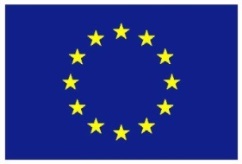 Tematska cjelina 1 – Uvod u Europske strukturne i investicijske fondove te sustav upravljanja i kontrole korištenja sredstavaKontrola delegiranih funkcija i revizije23. studenoga 2017. / Hrvatsko novinarsko društvo23. studenoga 2017. / Hrvatsko novinarsko društvo23. studenoga 2017. / Hrvatsko novinarsko društvoLista polaznikaLista polaznikaLista polaznikaIme i prezimeNaziv tijela/institucija:1.Ana MarkuzMinistarstvo regionalnoga razvoja i fondova Europske unije2.Andreja MarovićUred Vlade Republike Hrvatske za unutarnju reviziju3.Anita TeskeraMinistarstvo turizma4.Carla CuliMinistarstvo regionalnoga razvoja i fondova Europske unije5.Dijana DimovMinistarstvo financija6.Evellin Vitezić PetrisMinistarstvo financija7.Jelena IlićAgencija za plaćanja u poljoprivredi, ribarstvu i ruralnom razvoju8.Jelena JerbićMinistarstvo poljoprivrede9.Ladislava ČelarMinistarstvo financija10.Lovro MračićMinistarstvo regionalnoga razvoja i fondova Europske unije11.Ljubica ButkovićMinistarstvo financija12.Marija KožićMinistarstvo financija, Carinska uprava13.Mateja HrženjakAgencija za plaćanja u poljoprivredi, ribarstvu i ruralnom razvoju14.Milena KorenMinistarstvo za demografiju, obitelj, mlade i socijalnu politiku 15.Mirjana KolaićMinistarstvo gospodarstva, poduzetništva i obrta16.Mirjana RadošMinistarstvo regionalnoga razvoja i fondova Europske unije17.Rajana BustrucMinistarstvo poljoprivrede18.Sabina ŽupancMinistarstvo regionalnoga razvoja i fondova Europske unije19.Suzana RadošMinistarstvo regionalnoga razvoja i fondova Europske unije20.Tamara BrixyFond za zaštitu okoliša i energetsku učinkovitost21.Tihana KumišaMinistarstvo regionalnoga razvoja i fondova Europske unije22.Vanesa BadanjakMinistarstvo regionalnoga razvoja i fondova Europske unije23.Vera RubilMinistarstvo regionalnoga razvoja i fondova Europske unije24.Zvjezdana ČegirSredišnja agencija za financiranje i ugovaranje programa i projekata Europske unije25.Žana PedićMinistarstvo financija26.Željka Dikanović LučanMinistarstvo regionalnoga razvoja i fondova Europske unije